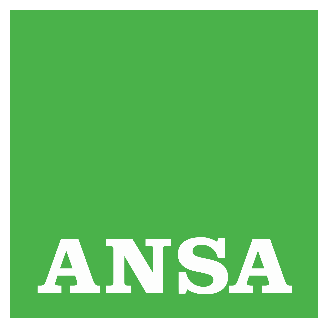 Coronavirus: Psicologi Puglia,ignorare social e loro terrore'Affidarsi ai siti internet delle autorita' sanitarie'(ANSA) - BARI, 24 FEB - Sul Coronavirus "ignorate i social,veicolano solo terrore": e' l'appello del presidente dell'Ordinedegli Psicologi della Puglia, Vincenzo Gesualdo, che invita adaffidarsi invece alle informazioni delle istituzioni."Il Coronavirus e' arrivato in Italia, ma per il momento, piu'che minacciare la nostra salute - scrive in una nota - staminacciando la nostra psiche. Tutta colpa di chi si diverte adalimentare la psicosi, amplificata purtroppo, come sempre inquesti casi, dai social. Il mio consiglio e' di ignorare lenotizie spesso fuorvianti che si leggono sui social network,poiche' veicolano solo terrore". Dopo i decessi registrati nelnord Italia e l'aumento dei timori di contagio, "le autorita'sanitarie si sono subito attivate per contenere e prevenire ladiffusione del virus anche nel nostro Paese", sottolinea. "Macome in ogni situazione di emergenza, i social sono diventativeicolo di una psicosi collettiva, causata da false segnalazionie messaggi che invitano a diffidare di quello che viene dettodalle istituzioni"."Non posso che condividere le parole del sindaco di Bari,Antonio Decaro alla vigilia della Santa Messa con Papa Francesco- aggiunge Gesualdo - ossia che la paura va combattuta con lecorrette informazioni e con le conoscenze scientifiche". Invecei social "sono una fonte invitante che dispensa, come dimostraquesto caso, una quantita' enorme di informazioni sbagliate e chela maggior parte delle persone non riesce a filtrare a causadelle mancate conoscenze". Invita cosi' a ricordare che "c'e'gente che approfitta di queste occasioni per far leva sullenostre umane debolezze e paure. Siate sereni - conclude - efidatevi solo ed esclusivamente delle informazioni che trovatesui siti internet delle autorita' sanitarie nazionali". (ANSA).24 febbraio 2020